Aanvraag Baxter-medicatie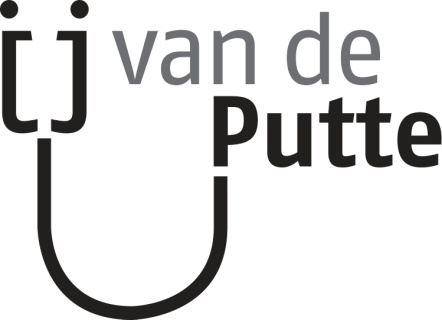 Naam:		______________________________Geboortedatum: 	______________________________Mailadres: 		______________________________Telefoon:	 	______________________________Datum: 		______________________________We vragen uw mailadres, zodat we u een berichtje kunnen sturen zodra de bestelling klaarligt om op te halen.Ik wil graag starten met baxter-medicatie. Het gaat om de volgende medicijnen:Is het onduidelijk welke medicijnen u precies slikt? Geen probleem. Lever het lege formulier in en wij zoeken voor u uit welke medicijnen er in de rol moeten.Naam medicijnAantal milligramAantal per dagNog thuis in voorraadBijzonderheden